 Уважаемая Татьяна Алексеевна!Направляем справку о результатах проверки соблюдения законодательства о противодействии коррупции в возглавляемом Вами учреждении.Предлагаем организовать работу по исполнению содержащихся в справке рекомендаций по совершенствованию деятельности учреждения в сфере противодействия коррупции.Информацию о проделанной работе необходимо направить в управление по противодействию коррупции Правительства Ярославской области не позднее 22.03.2024.Приложение: на 6 л. в 1 экз.Карпусь Денис Александрович40-16-58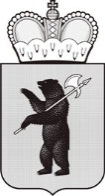 ПРАВИТЕЛЬСТВОЯРОСЛАВСКОЙ ОБЛАСТИУПРАВЛЕНИЕ ПО проТИВОДЕЙСТВИЮ КОРРУПЦИИ Советская пл., д. 3, г. Ярославль, 150000Телефон (4852) 40-18-38Факс (4852) 73-05-65e-mail: gubern@yarregion.ruhttp://portal.yarregion.ru/depts-ubb/Директору ГПОУ ЯО Мышкинский политехнический колледж Т.А. Кошелевой О результатах проверкиНачальник управленияД.А. Курицын 